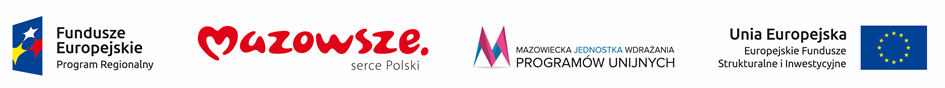 Projekt współfinansowany z Europejskiego Funduszu SpołecznegoPROJEKTZałącznik nr 7ZASADY UDZIELANIA ZDALNEGO DOSTĘPUNiniejszy dokument stanowi załącznik nr 7 do umowy nr ___/MJWPU/2017/Z/WZP/WI/U-332___ z dnia ____ (dalej w skrócie „Umowa Główna”).§ 1.ZASADY OGÓLNEMiejsce świadczenia usług określonych w Umowie Głównej wskazuje Umowa Główna.Tylko te z usług mogą być świadczone zdalnie, których świadczenie zdalne wyraźnie przewiduje Umowa Główna lub załącznik do niej.Zdalny dostęp do zasobów sieciowych Zamawiającego będzie odbywać się przez Wirtualną Sieć Prywatną (ang. VPN) – dalej w skrócie „WSP” lub „VPN” -, która pozwala na bezpieczne zdalne połączenie się Wykonawcy ze wskazanymi hostami w sieci komputerowej Zamawiającego, z wykorzystaniem stosownych prywatnych certyfikatów dostępowych chronionych hasłem. Zamawiający nie gwarantuje ciągłej możliwości korzystania ze zdalnego dostępu, jednak dołoży on wszelkich starań, aby przerwy w zdalnym dostępie były jak najkrótsze. Powyższy obowiązek nie dotyczy przypadku, gdy przerwy będą spowodowane okolicznościami od Zamawiającego niezależnymi, a w szczególności, gdy ruch będzie blokowany na stacji Wykonawcy (oprogramowanie typu: firewall, antywirus, inne oprogramowanie do uzyskiwania połączeń typu VPN) lub przez urządzenia bezpieczeństwa w sieci z której łączy się Wykonawca.§ 2.ZASADY SZCZEGÓŁOWEPołączenie z siecią komputerową Zamawiającego odbywać się będzie przy pomocy szyfrowanego protokołu SSL (Secure Sockets Layer).Zaraz po uzyskaniu zdalnego dostępu do zasobów sieciowych Zamawiającego Wykonawca ograniczy zdalne połączenie wyłącznie do Obszarów Technologicznych. Celem umożliwienia Wykonawcy zdalnego połączenia otrzyma on od Zamawiającego instrukcję umożliwiającą zdalny dostęp do sieci Zamawiającego, login i hasło oraz ustawienia konfiguracyjne VPN Zamawiający zapewni też bezpieczeństwo połączenia poprzez szyfrowany protokół SSL.Wykonawcy nie wolno instalować lub uruchamiać w zasobach sieciowych Zamawiającego innego oprogramowania niż to udostępnione przez Zamawiającego, a w przypadku aktualizacji oprogramowania i podnoszenia wersji oprogramowania, innego niż to udostępnione przez producenta tego oprogramowania. W razie konieczności użycia innego oprogramowania, Wykonawca zobowiązany jest każdorazowo uzyskać wcześniej zgodę Zamawiającego.Wykonawcy nie wolno przekazywać podmiotom trzecim żadnych informacji i danych jakie uzyska poprzez zdalny dostęp do zasobów sieciowych Zamawiającego. W szczególności Wykonawca zobowiązuje się nie przekazywać innym podmiotom loginu, hasła, jak również innych informacji związanych z procesem autoryzacji i zdalnego dostępu do zasobów sieciowych Zamawiającego.Wykonawca w ramach korzystania ze zdalnego dostępu zobowiązuje się także:przekazać Zamawiającemu listę osób, dla których ma zostać udostępniony zdalny dostęp VPN;instalować u siebie oprogramowanie, które otrzyma od Zamawiającego wyłącznie na stacjach roboczych z aktualnym oprogramowaniem antywirusowym;przestrzegać przepisy prawa oraz zapisy Umowy Głównej i załączników do niej, które regulują ochronę danych osobowych;udzielać Zamawiającemu na jego wniosek wszelkich informacji dotyczących korzystania ze zdalnego dostępu, w szczególności zaś informacji dotyczących: zastosowanych przez Wykonawcę rozwiązań organizacyjno-technicznych, zgodności zaimplementowanych przez Wykonawcę mechanizmów bezpieczeństwa oraz sposobu korzystania przez jego pracowników lub podwykonawców z udostępnionych im zasobów sieciowych Zamawiającego.Wykonawca świadcząc poszczególne usługi przy pomocy zdalnego dostępu każdorazowo uruchomi tzw. rejestrator kroków, o ile będzie miał techniczne możliwości to uczynić (np. jeżeli będzie korzystać ze środowiska Windows). Zabrania się Wykonawcy samodzielnego, bez zgody Zmawiającego, dokonywania jakichkolwiek zmian w oprogramowaniu Zamawiającego, w tym w szczególności do podejmowania jakichkolwiek działań powodujących nieskuteczność zastosowanych przez Zamawiającego środków technicznych służących zapewnieniu bezpieczeństwa zasobów Zamawiającego.Urządzenia i oprogramowanie Wykonawcy wykorzystywane przez niego do realizacji zdalnego dostępu nie mogą zagrażać bezpieczeństwu udostępnionych przez Zamawiającego zasobów. W szczególności Wykonawca zobowiązany jest do zastosowania odpowiednich zabezpieczeń chroniących zasoby Zamawiającego przed oprogramowaniem złośliwym (np. wirusami, robakami, itd.). Urządzenia lub oprogramowanie Wykonawcy, o których mowa wyżej, muszą być chronione w sposób, który uniemożliwia bezpośrednie lub pośrednie pozyskanie przez osoby nieupoważnione dostępu do zasobów Zamawiającego. Wykonawca w szczególności ma obowiązek wyeliminować możliwość przejęcia kontroli nad tymi urządzeniami lub ich wykorzystania w trakcie komunikacji z zasobami sieciowymi Zamawiającego.Wykonawcy nie wolno podejmować działań, które pośrednio lub bezpośrednio mogą prowadzić do naruszenia bezpieczeństwa udostępnionych zasobów Zamawiającego.Urządzenia oraz oprogramowanie, z których korzysta Wykonawca, nie mogą powodować wykorzystania zasobów zamawiającego ponad zakres niezbędny do wykonywania działań niezbędnych do realizacji usług przewidzianych w Umowie Głównej i załącznikach do niej oraz wynikających z zakresu przyznanego dostępu, jak również nie mogą powodować niedostępności  zasobów sieciowych Zamawiającego.Kanały komunikacyjne zestawiane na potrzeby dostępu do zasobów sieciowych Zamawiającego mogą być wykorzystywane przez Wykonawcę tylko i wyłącznie w zakresie zarówno czasowym, jak i funkcjonalnym, nie wykraczającym poza zakres wynikający z przedmiotu Umowy Głównej.§ 3.UPRAWNIENIA ZAMAWIAJĄCEGOZamawiający ma prawo do:logowania się i zapisywania zdalnych połączeń Wykonawcy z siecią Zamawiającego;zablokowania Wykonawcy zdalnego dostępu w przypadku stwierdzenia, że Wykonawca wykorzystuje zdalny dostęp niezgodnie z postanowieniami niniejszego dokumentu, Umowy Głównej oraz załączników do niej.Przywrócenie zablokowanego zdalnego dostępu będzie możliwe, jeżeli Zamawiający dojdzie do przekonania, że Wykonawca gwarantuje korzystanie ze zdalnego dostępu na warunkach określonych w niniejszym dokumencie.O wszelkich nieprawidłowościach w działaniu zdalnego dostępu oraz podejrzeniach związanych z możliwością naruszenia bezpieczeństwa, Wykonawca niezwłocznie poinformuje Zamawiającego.§ 4.ODPOWIEDZIALNOŚĆ Wykonawca korzystający ze zdalnego dostępu do systemów Zamawiającego ponosi pełną odpowiedzialność za działania swoje, personelu lub podwykonawców.Brak zdalnego dostępu do VPN nie będzie powodować żadnych roszczeń dla Wykonawcy w stosunku do Zamawiającego, a ponadto nie będzie to zwalniać Wykonawcy z należytego (w szczególności terminowego) wykonania Umowy Głównej. W razie wątpliwości poczytuje się, że w przypadku braku dostępu do VPN, jeżeli Wykonawca będzie chciał dotrzymać terminów umownych może wykonywać prace, które dotychczas wykonywał przez VPN, na miejscu u Zamawiającego§ 5.KARY UMOWNEW przypadku niewykonania lub nienależytego wykonania przez Wykonawcę któregokolwiek z obowiązków wymienionych w § 2 ust. 5 zdanie drugie, ust. 6, ust. 7 pkt. 2, ust. 9 oraz w przypadku naruszenia bezpieczeństwa zasobów sieciowych Zamawiającego lub zawartych w nich danych na skutek niewykonania lub nienależytego wykonania każdego z obowiązków przewidzianych w § 2 ust. 10-12, zapłaci on na rzecz Zamawiającego karę umowną w wysokości 1.000 zł za każdy przypadek naruszenia odrębnie.W przypadku, gdy na skutek naruszenia przez Wykonawcę obowiązków przewidzianych w niniejszym dokumencie nieuprawniony podmiot trzeci wejdzie w posiadanie danych znajdujących się w zasobach sieciowych Zamawiającego, Wykonawca zapłaci na rzecz Zamawiającego karę umowną w wysokości 5.000 zł za każdy przypadek odrębnie.Kary umowne przewidziane w niniejszym dokumencie płatne będą na zasadach określonych w niniejszym dokumencie oraz w Umowie Głównej.Wszystkie kary umowne przewidziane niniejszym dokumentem należą się niezależnie od siebie za każdy przypadek naruszenia. Zamawiający ma prawo na zasadach ogólnych dochodzić odszkodowania przewyższającego naliczone kary umowne.Kary należeć się będą także w przypadku wygaśnięcia Umowy Głównej, niezależenie od przyczyny wygaśnięcia (wypowiedzenie, odstąpienie itp.).§ 6.POSTANOWIENIA KOŃCOWEWszelkie zmiany niniejszego dokumentu wymagają formy pisemnej pod rygorem nieważności, w postaci aneksu do Umowy GłównejZdalny dostęp do zasobów sieci Zamawiającego udzielany jest na okres trwania Umowy Głównej i wraz z jej wygaśnięciem (niezależnie od przyczyn wygaśnięcia) uprawnienie Wykonawcy do korzystania ze zdalnego dostępu definitywnie wygasa.ZAMAWIAJĄCY:								 WYKONAWCA: